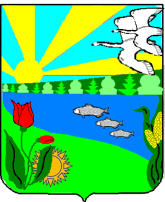 Администрация  Песковатского сельского поселениеГородищенского муниципального района Волгоградской областих.Песковатка Городищенского муниципального района Волгоградской области  тел. (268) 4-11-17                                       П О С Т А Н О В Л Е Н И Еот  26.05.2023  г.                                                                     № 41О внесении изменений в постановление администрации Песковатского сельского поселения от 27.02.2023г. № 8 «Об утверждении антинаркотического плана работы антинаркотической комиссии администрации Песковатского сельского поселения на 2023 год»        В связи с необходимостью продолжения непрерывной работы антинаркотической комиссии администрации Песковатского сельского поселения, выбытием некоторых специалистов из состава комиссии, администрация Песковатского сельского поселения                                           ПОСТАНОВЛЯЕТ:1. Утвердить состав антинаркотической комиссии Песковатского сельского поселения (приложение №2) в новой редакции.2. Контроль за выполнением настоящего постановления оставляю за собой.Глава Песковатского сельского поселения                                               А.А.ТоршинПриложение № 2                                                                                       к постановлению от 27 .02.2023 г. № 8СОСТАВ антинаркотической комиссии администрации Песковатского сельского поселения Торшин Артём Александрович – глава администрации Песковатского сельского поселения;Попова Наталья Юрьевна - ведущий специалист администрации;3.     Ганичева Марина Александровна – ведущий специалист администрации;4.  Дегтярева Парвина Акрамовна – директор МКУ «АХ и ДО» Песковатского сельского поселения;5. Смагина Елена Александровна  – заведующая филиалом «Песковатская средняя школа» (по согласованию);6. Жемчужнова Юлия Васильевна – депутат Песковатского Совета, депутатов, заведующая Песковатским отделом Городищенского музея (по согласованию);7. Арькова Алла Михайловна – заведующая Песковатской сельской библиотекой;